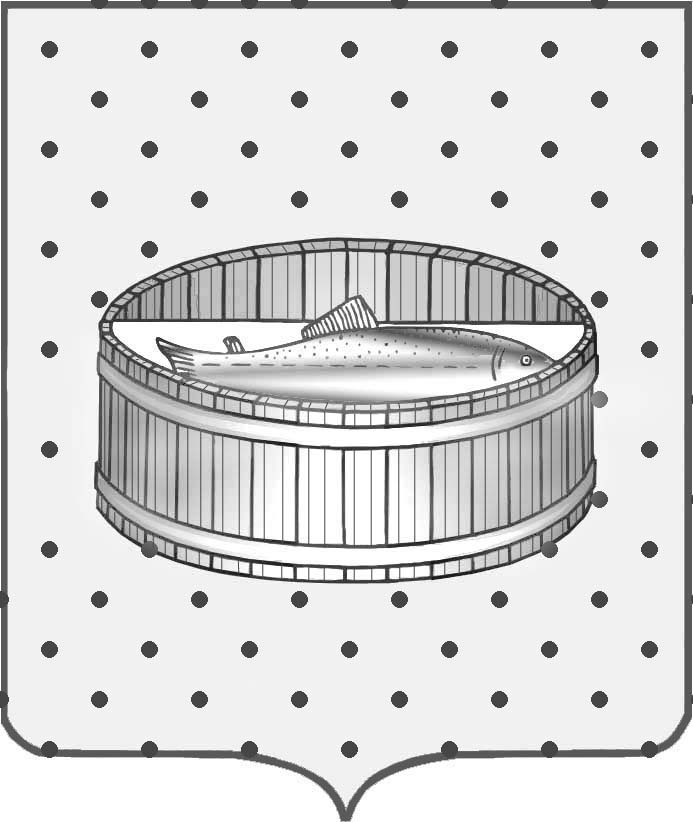 Ленинградская область Лужский муниципальный район совет депутатов Лужского городского поселенияРЕШЕНИЕ12 сентября 2011 г. № 197О ходатайстве по возложению полномочий окружной избирательной комиссии на территориальную комиссию Лужского муниципального районаВ целях экономии бюджетных средств, качественной и профессиональной подготовки и проведения дополнительных выборов в совет депутатов Лужского городского поселения второго созыва, в соответствии пунктом 9 статьи 20, пунктом 1 статьи 25 Федерального закона № 67-ФЗ от 12.06.2002 года «Об гарантиях избирательных прав и права                на участие в референдуме граждан Российской Федерации», пунктом                      2 статьи 10, пунктом 3 статьи 12, пунктом 2 статьи 13 областного закона                   от 13.10.2006 года № 113-оз «О выборах депутатов представительных органов муниципальных образований и должностных лиц местного самоуправления в Ленинградской области», совет депутатов Лужского городского поселения РЕШИЛ:	1. Обратиться в Территориальную избирательную комиссию Лужского муниципального района (с правами муниципальной избирательной комиссии) с ходатайством о возложении полномочий окружной избирательной комиссии Лужского городского поселения по проведению дополнительных  выборов депутата совета депутатов Лужского городского поселения по 12 избирательному округу на территориальную избирательную комиссию Лужского муниципального района (с правами муниципальной избирательной комиссии),	2. Направить данное решение в Территориальную избирательную комиссию Лужского муниципального района (с правами муниципальной избирательной комиссии) для принятия решения.	3. Контроль за выполнением данного решения возложить на депутата совета депутатов Лужского городского поселения, работающего на постоянной основе Калинина А.В.	4. Решение совета депутатов опубликовать в газете «Лужская правда».Глава Лужского городского поселения,исполняющий полномочия председателя Совета депутатов	                                                             	  С.Э. Самородов